   БОЙОРОҠ                                 РАСПОРЯЖЕНИЕ«14»    август    2017 й.                                  № 26-р                             «14»    август   .О внесении изменений в статью 48 Перечень видов и параметров разрешенного использования земельных участков и объектов капитального строительства для соответствующих территориальных зон Правил землепользования и застройки сельского поселения Воздвиженский сельсовет муниципального района Альшеевский район Республики Башкортостан.В связи не эффективным использованием  земельных участков и объектов капитального строительства, причинением вреда их правообладателям, снижением стоимость земельных участков и объектов капитального строительства, ущемлением прав и законных интересов граждан и их объединений постановляю:- внести изменения в статью 48 Перечень видов и параметров разрешенного использования земельных участков и объектов капитального строительства для соответствующих территориальных зон ПЗЗ сельского поселения Воздвиженский сельсовет муниципального района Альшеевский район Республики Башкортостан.Пункт 48.1. изложить в следующей редакции: 1.Назначение жилых зон:Зона «Ж-1»:- для усадебной застройки индивидуальными жилыми домами с приусадебными земельными участками от 1000 до   и ведения крестьянского и личного подсобного хозяйства с участками от 1000 до , не требующими организации санитарнозащитных зон; для коттеджной застройки отдельно стоящими жилыми домами коттеджного типа на одну семью в 1 - 3 этажа с придомовыми участками от 600 до ; для блокированной секционной застройки блокированными жилыми домами с блок- квартирами на одну семью до 3-х этажей с придомовыми участками до .Постановление обнародовать в установленном порядке.Контроль за исполнением данного распоряжения возложить на специалиста                          1 категории    администрации сельского поселения Воздвиженский сельсовет Салимовой Г.Р.Глава сельского поселения                                                           Ф.Н.. МазитовБАШҠОРТОСТАН  РЕСПУБЛИКАҺЫӘЛШӘЙ РАЙОНЫМУНИЦИПАЛЬ РАЙОНЫНЫҢВОЗДВИЖЕНКА АУЫЛ СОВЕТЫАУЫЛ БИЛӘМӘҺЕХАКИМИӘТЕ(БАШҠОРТОСТАН РЕСПУБЛИКАҺЫӘЛШӘЙ РАЙОНЫВОЗДВИЖЕНКА АУЫЛ СОВЕТЫ)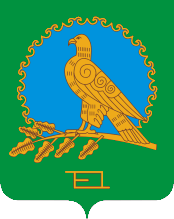 АДМИНИСТРАЦИЯСЕЛЬСКОГО ПОСЕЛЕНИЯВОЗДВИЖЕНСКИЙ СЕЛЬСОВЕТМУНИЦИПАЛЬНОГО РАЙОНААЛЬШЕЕВСКИЙ РАЙОНРЕСПУБЛИКИ БАШКОРТОСТАН(ВОЗДВИЖЕНСКИЙ СЕЛЬСОВЕТАЛЬШЕЕВСКОГО  РАЙОНАРЕСПУБЛИКИ БАШКОРТОСТАН)